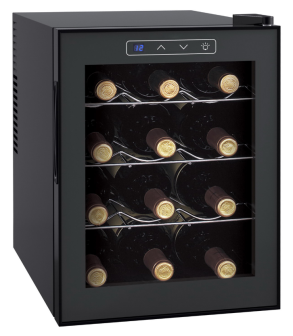 МОДЕЛЬ CP012КОЛЛИЧЕСТВО БУТЫЛОК12ОБЪЕМ (Л)34 ЛОТДЕЛЕНИЯ1ДИСПЛЕЙДАОСВЕЩЕНИЕДАДВЕРИ1ПОЛКИ3 металлЗАМОКНЕТТЕМПЕРАТУРНЫЙ ДИАПАЗОН11-18 °СРАЗМЕРЫ НЕТТО ШхВхГ  345×495×478РАЗМЕРЫ БРУТТО ШхВхГ  392×532×510ВЕС НЕТТО 13 КГ ВЕС БРУТТО 14,5 КГ ЧАСТОТА50-60 ГцПОТРЕБЛЕНИЕ (кВт ч/24 ч)0,369НАПРЯЖЕНИЕ220-240 ВСИСТЕМА ОХЛАЖДЕНИЯТЕРМОЭЛЕКТРИЧЕСКАЯВЛАЖНОСТЬ ВНУТРИ>70 % RH